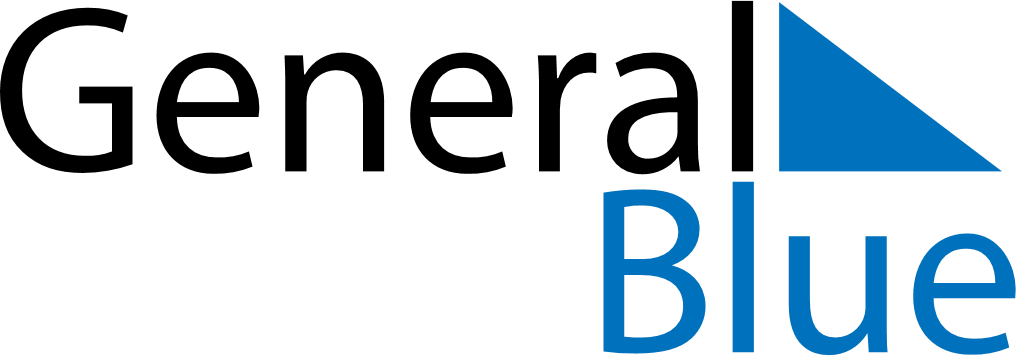 May 2024May 2024May 2024May 2024May 2024May 2024Steinkjer, Trondelag, NorwaySteinkjer, Trondelag, NorwaySteinkjer, Trondelag, NorwaySteinkjer, Trondelag, NorwaySteinkjer, Trondelag, NorwaySteinkjer, Trondelag, NorwaySunday Monday Tuesday Wednesday Thursday Friday Saturday 1 2 3 4 Sunrise: 4:46 AM Sunset: 9:35 PM Daylight: 16 hours and 49 minutes. Sunrise: 4:42 AM Sunset: 9:39 PM Daylight: 16 hours and 56 minutes. Sunrise: 4:39 AM Sunset: 9:42 PM Daylight: 17 hours and 2 minutes. Sunrise: 4:36 AM Sunset: 9:45 PM Daylight: 17 hours and 9 minutes. 5 6 7 8 9 10 11 Sunrise: 4:32 AM Sunset: 9:48 PM Daylight: 17 hours and 15 minutes. Sunrise: 4:29 AM Sunset: 9:51 PM Daylight: 17 hours and 22 minutes. Sunrise: 4:26 AM Sunset: 9:55 PM Daylight: 17 hours and 29 minutes. Sunrise: 4:22 AM Sunset: 9:58 PM Daylight: 17 hours and 35 minutes. Sunrise: 4:19 AM Sunset: 10:01 PM Daylight: 17 hours and 42 minutes. Sunrise: 4:16 AM Sunset: 10:04 PM Daylight: 17 hours and 48 minutes. Sunrise: 4:12 AM Sunset: 10:08 PM Daylight: 17 hours and 55 minutes. 12 13 14 15 16 17 18 Sunrise: 4:09 AM Sunset: 10:11 PM Daylight: 18 hours and 1 minute. Sunrise: 4:06 AM Sunset: 10:14 PM Daylight: 18 hours and 8 minutes. Sunrise: 4:03 AM Sunset: 10:17 PM Daylight: 18 hours and 14 minutes. Sunrise: 3:59 AM Sunset: 10:20 PM Daylight: 18 hours and 21 minutes. Sunrise: 3:56 AM Sunset: 10:24 PM Daylight: 18 hours and 27 minutes. Sunrise: 3:53 AM Sunset: 10:27 PM Daylight: 18 hours and 33 minutes. Sunrise: 3:50 AM Sunset: 10:30 PM Daylight: 18 hours and 40 minutes. 19 20 21 22 23 24 25 Sunrise: 3:47 AM Sunset: 10:33 PM Daylight: 18 hours and 46 minutes. Sunrise: 3:44 AM Sunset: 10:36 PM Daylight: 18 hours and 52 minutes. Sunrise: 3:41 AM Sunset: 10:40 PM Daylight: 18 hours and 58 minutes. Sunrise: 3:38 AM Sunset: 10:43 PM Daylight: 19 hours and 5 minutes. Sunrise: 3:35 AM Sunset: 10:46 PM Daylight: 19 hours and 11 minutes. Sunrise: 3:32 AM Sunset: 10:49 PM Daylight: 19 hours and 17 minutes. Sunrise: 3:29 AM Sunset: 10:52 PM Daylight: 19 hours and 23 minutes. 26 27 28 29 30 31 Sunrise: 3:26 AM Sunset: 10:55 PM Daylight: 19 hours and 29 minutes. Sunrise: 3:23 AM Sunset: 10:58 PM Daylight: 19 hours and 34 minutes. Sunrise: 3:21 AM Sunset: 11:01 PM Daylight: 19 hours and 40 minutes. Sunrise: 3:18 AM Sunset: 11:04 PM Daylight: 19 hours and 46 minutes. Sunrise: 3:15 AM Sunset: 11:07 PM Daylight: 19 hours and 51 minutes. Sunrise: 3:13 AM Sunset: 11:10 PM Daylight: 19 hours and 57 minutes. 